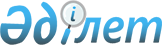 Жайылма ауылдық округінің 2021-2023 жылдарға арналған бюджеті туралыҚызылорда облысы Жаңақорған аудандық мәслихатының 2020 жылғы 30 желтоқсандағы № 594 шешімі. Қызылорда облысының Әділет департаментінде 2021 жылғы 6 қаңтарда № 8087 болып тіркелді.
      "Қазақстан Республикасының Бюджет кодексі" Қазақстан Респубикасының 2008 жылғы 4 желтоқсандағы кодексінің 75-бабының 2-тармағына, "Қазақстан Республикасындағы жергілікті мемлекеттік басқару және өзін-өзі басқару туралы" Қазақстан Респубикасының 2001 жылғы 23 қаңтардағы Заңының 6-бабының 1-тармағының 1) тармақшасына сәйкес, Жаңақорған аудандық мәслихаты ШЕШІМ ҚАБЫЛДАДЫ:
      1. Жайылма ауылдық округінің 2021 - 2023 жылдарға арналған бюджеті тиісінше 1, 2 және 3-қосымшаларға сәйкес, оның ішінде 2021 жылға мынадай көлемде бекітілсін:
      1) кірістер – 48 210 мың теңге, оның ішінде:
      салықтық түсімдер – 2 920 мың теңге;
      салықтық емес түсімдер – 0;
      негізгі капиталды сатудан түсетін түсімдер –0;
      трансферттер түсімдері – 45 290 мың теңге;
      2) шығындар – 49 213,6 мың теңге;
      3) таза бюджеттік кредиттеу – 0:
      бюджеттік кредиттер – 0;
      бюджеттік кредиттерді өтеу – 0;
      4) қаржы активтерімен операциялар бойынша сальдо – 0:
      қаржы активтерін сатып алу – 0;
      мемлекттік қаржы активтерін сатудан түсетін түсімдер – 0;
      5) бюджет тапшылығы (профициті) – - 1 003,6 мың теңге;
      6) бюджет тапшылығын қаржыландыру (профицитін пайдалану) – 1 003,6 мың теңге:
      қарыздар түсімі – 0;
      қарыздарды өтеу – 0;
      бюджет қаражаттарының пайдаланылатын қалдықтары – 1 003,6 мың теңге.
      Ескерту. 1-тармақ жаңа редакцияда - Қызылорда облысы Жаңақорған аудандық мәслихатының 23.07.2021 № 78 шешімімен (01.01.2021 бастап қолданысқа енгізіледі).


      2. Аудандық бюджеттен ауылдық бюджетке берілетін субвенция мөлшері 2021 жылға 36 662 мың теңге.
      3. 2021-2023 жылдарға арналған кент бюджетін атқару барысында секвестрлеуге жатпайтын жергілікті бюджеттік бағдарламалар тізбесі осы шешімнің 4-қосымшасына сәйкес бекітілсін.
      4. Осы шешім 2021 жылдың 1 қаңтарынан бастап қолданысқа енгізіледі және ресми жариялауға жатады. 2021 жылға арналған Жайылма ауылдық округі бюджеті
      Ескерту. 1-қосымша жаңа редакцияда - Қызылорда облысы Жаңақорған аудандық мәслихатының 23.07.2021 № 78 шешімімен (01.01.2021 бастап қолданысқа енгізіледі).

 2022 жылға арналған Жайылма ауылдық округінің бюджеті 2023 жылға арналған Жайылма ауылдық округінің бюджеті 2021-2023 жылдарға арналған ауылдық округ бюджетін атқару барысында секвестрлеуге жатпайтын жергілікті бюджеттік бағдарламалар тізбесі
					© 2012. Қазақстан Республикасы Әділет министрлігінің «Қазақстан Республикасының Заңнама және құқықтық ақпарат институты» ШЖҚ РМК
				
      Жаңақорған ауданы мәслихатының кезектен тыс LVІІІ сессиясының төрағасы 

Т. Мамуов

      Жаңақорған аудандық мәслихат хатшысы 

Е. Ильясов
Жаңақорған аудандық маслихатының2020 жылғы 30 желтоқсандағы № 594шешіміне 1-қосымша
Санаты 
Санаты 
Санаты 
Санаты 
Санаты 
Сомасы, мың теңге
Сыныбы
Сыныбы
Сыныбы
Сыныбы
Сомасы, мың теңге
 Ішкі сыныбы
 Ішкі сыныбы
 Ішкі сыныбы
Сомасы, мың теңге
Атауы
Атауы
Сомасы, мың теңге
I. Түсімдер
I. Түсімдер
48 210
1
Салықтық түсімдер
Салықтық түсімдер
2 920
04
Меншiкке салынатын салықтар
Меншiкке салынатын салықтар
2 920
1
Мүлiкке салынатын салықтар
Мүлiкке салынатын салықтар
28
3
Жер салығы
Жер салығы
150
4
Көлiк құралдарына салынатын салық
Көлiк құралдарына салынатын салық
2 742
4
Трансферттердің түсімдері
Трансферттердің түсімдері
45 290
02
Мемлекеттiк басқарудың жоғары тұрған органдарынан түсетiн трансферттер
Мемлекеттiк басқарудың жоғары тұрған органдарынан түсетiн трансферттер
45 290
3
Аудандардың (облыстық маңызы бар қаланың, ауыл, кент, ауылдық округтердің) бюджетінен трансферттер
Аудандардың (облыстық маңызы бар қаланың, ауыл, кент, ауылдық округтердің) бюджетінен трансферттер
45 290
Функционалдық топ 
Функционалдық топ 
Функционалдық топ 
Функционалдық топ 
Функционалдық топ 
Сомасы, мың теңге
Функционалдық кіші топ 
Функционалдық кіші топ 
Функционалдық кіші топ 
Функционалдық кіші топ 
Сомасы, мың теңге
Бюджеттік бағдарламалардың әкімшісі 
Бюджеттік бағдарламалардың әкімшісі 
Бюджеттік бағдарламалардың әкімшісі 
Сомасы, мың теңге
Бағдарлама 
Бағдарлама 
Сомасы, мың теңге
Атауы
Сомасы, мың теңге
II. Шығындар
49 213,6
01
Жалпы сипаттағы мемлекеттiк қызметтер
21 155
1
Мемлекеттiк басқарудың жалпы функцияларын орындайтын өкiлдi, атқарушы және басқа органдар
21 155
124
Аудандық маңызы бар қала, ауыл, кент, ауылдық округ әкімінің аппараты
21 155
001
Аудандық маңызы бар қала, ауыл, кент, ауылдық округ әкімінің қызметін қамтамасыз ету жөніндегі қызметтер
21 155
05
Медициналық көмектің басқа түрлері
31
124
Аудандық маңызы бар қала, ауыл, кент, ауылдық округәкімінің аппараты
31
002
Шұғыл жағдайларда науқасы ауыр адамдарды дәрігерлік көмек көрсететін жақын жердегі денсаулық сақтау ұйымына жеткізуді ұйымдастыру
31
06
Әлеуметтiк көмек және әлеуметтiк қамсыздандыру
1 861
2
Әлеуметтiк көмек
1 861
124
Аудандық маңызы бар қала, ауыл, кент, ауылдық округ әкімінің аппараты
1 861
003
Мұқтаж азаматтарға үйде әлеуметтік көмек көрсету
1 861
07
Тұрғын үй-коммуналдық шаруашылық
7 728,7
3
Елді-мекендерді көркейту
7 728,7
124
Аудандық маңызы бар қала, ауыл, кент, ауылдық округ әкімінің аппараты
7 728,7
008
Елді мекендерде көшелерді жарықтандыру
3 004
009
Елді мекендердің санитариясын қамтамасыз ету
196
011
Елді мекендерді абаттандыру мен көгалдандыру
4 528,7
08
Мәдениет, спорт, туризм және ақпараттық кеңістiк
11 922
1
Мәдениет саласындағы қызмет
11 922
124
Аудандық маңызы бар қала, ауыл, кент, ауылдық округ әкімінің аппараты
11 922
006
Жергілікті деңгейде мәдени-демалыс жұмысын қолдау
11 667
028
Жергілікті деңгейде дене шынықтыру-сауықтыру және спорттық іс-шараларды өткізу
255
13
Басқалар
6 450
9
Басқалар
6 450
124
Аудандық маңызы бар қала, ауыл, кент, ауылдық округ әкімінің аппараты
6 450
040
Өңірлерді дамытудың 2025 жылға дейінгі мемлекеттік бағдарламасы шеңберінде өңірлерді экономикалық дамытуға жәрдемдесу бойынша шараларды іске асыруға ауылдық елді мекендерді жайластыруды шешуге арналған іс-шараларды іске асыру
6 450
15
Трансферттер
65,9
1
Трансферттер
65,9
124
Аудандық маңызы бар қала, ауыл, кент, ауылдық округ әкімінің аппараты
65,9
048
Пайдаланылмаған(толық пайдаланылмаған) нысаналы трансферттерді қайтару
65,9
3. Таза бюджеттік кредит беру
0
4. Қаржы активтерімен жасалатын операциялар бойынша сальдо
0
5. Бюджет тапшылығы (профициті)
-1 003,6
6. Бюджет тапшылығын қаржыландыру (профицитті пайдалану)
1 003,6
8
Бюджет қаражатының пайдаланылатын қалдықтары
1 003,6
01
Бюджет қаражатының қалдығы
1 003,6
1
Бюджет қаражатының бос қалдықтары
1 003,6Жаңақорған аудандық маслихатының2020 жылғы 30 желтоқсандағы № 594шешіміне 2-қосымша
Санаты
Санаты
Санаты
Санаты
Санаты
Сомасы, мың теңге
Сыныбы
Сыныбы
Сыныбы
Сыныбы
Сомасы, мың теңге
Ішкі сыныбы
Ішкі сыныбы
Ішкі сыныбы
Сомасы, мың теңге
I. Кірістер
I. Кірістер
40 295
1
Салықтық түсімдер
Салықтық түсімдер
2 978
04
Меншiкке салынатын салықтар
Меншiкке салынатын салықтар
2 978
1
Мүлiкке салынатын салықтар
Мүлiкке салынатын салықтар
30
3
Жер салығы
Жер салығы
157 
4
Көлiк құралдарына салынатын салық
Көлiк құралдарына салынатын салық
2 791
4
Трансферттердің түсімдері
Трансферттердің түсімдері
37 317
02
Мемлекеттiк басқарудың жоғары тұрған органдарынан түсетiн трансферттер
Мемлекеттiк басқарудың жоғары тұрған органдарынан түсетiн трансферттер
37 317
3
Ауданның (облыстық маңызы бар қаланың) бюджетінен трансферттер
Ауданның (облыстық маңызы бар қаланың) бюджетінен трансферттер
37 317
Функционалдық топ
Функционалдық топ
Функционалдық топ
Функционалдық топ
Функционалдық топ
Сомасы, мың теңге
Функционалдық кіші топ
Функционалдық кіші топ
Функционалдық кіші топ
Функционалдық кіші топ
Сомасы, мың теңге
Бюджеттік бағдарламалардың әкімшісі
Бюджеттік бағдарламалардың әкімшісі
Бюджеттік бағдарламалардың әкімшісі
Сомасы, мың теңге
Бағдарлама
Бағдарлама
Сомасы, мың теңге
Атауы
Сомасы, мың теңге
II. Шығындар
40 295
1
Жалпы сипаттағы мемлекеттiк қызметтер
19 851
1
Мемлекеттiк басқарудың жалпы функцияларын орындайтын өкiлдi, атқарушы және басқа органдар
19 851
124
Аудандық маңызы бар қала, ауыл, кент, ауылдық округ әкімінің аппараты
19 851
001
Аудандық маңызы бар қала, ауыл, кент, ауылдық округ әкімінің қызметін қамтамасыз ету жөніндегі қызметтер
19 851
5
Медициналық көмектiң басқа түрлерi
32
9
Денсаулық сақтау саласындағы өзге де қызметтер
32
124
Аудандық маңызы бар қала, ауыл, кент, ауылдық округ әкімінің аппараты 
32
002
Шұғыл жағдайларда науқасы ауыр адамдарды дәрігерлік көмек көрсететін жақын жердегі денсаулық сақтау ұйымына жеткізуді ұйымдастыру
32
6
Әлеуметтiк көмек және әлеуметтiк қамсыздандыру
1 263
2
Әлеуметтiк көмек
1 263
124
Аудандық маңызы бар қала, ауыл, кент, ауылдық округ әкімінің аппараты
1 263
003
Мұқтаж азаматтарға үйде әлеуметтік көмек көрсету
1 263
7
Тұрғын үй-коммуналдық шаруашылық
5 742
3
Елді-мекендерді көркейту
5 742
124
Аудандық маңызы бар қала, ауыл, кент, ауылдық округ әкімінің аппараты
5 742
008
Елді мекендерде көшелерді жарықтандыру
1 290
009
Елді мекендердің санитариясын қамтамасыз ету
200
011
Елді мекендерді абаттандыру мен көгалдандыру
4 252
8
Мәдениет, спорт, туризм және ақпараттық кеңістiк
11 918
1
Мәдениет саласындағы қызмет
11 650
124
Аудандық маңызы бар қала, ауыл, кент, ауылдық округ әкімінің аппараты
11 650
006
Жергілікті деңгейде мәдени-демалыс жұмысын қолдау
11 650
2
Спорт
268
124
Аудандық маңызы бар қала, ауыл, кент, ауылдық округ әкімінің аппараты
268
028
Жергілікті деңгейде дене шынықтыру- сауықтыру және спорттық іс шараларды өткізу
268
13
Басқалар
1 489
9
Басқалар
1 489
124
Аудандық маңызы бар қала, ауыл, кент, ауылдық округ әкімінің аппараты
1 489
040
Өңірлерді дамытудың 2025 жылға дейінгі мемлекеттік бағдарламасы шеңберінде өңірлерді экономикалық дамытуға жәрдемдесу бойынша шараларды іске асыруға ауылдық елді мекендерді жайластыруды шешуге арналған іс-шараларды іске асыру
1 489
3. Таза бюджеттік кредит беру
0
4. Қаржы активтерімен жасалатын операциялар бойынша сальдо
0
5. Бюджет тапшылығы (профициті)
0
6. Бюджет тапшылығын қаржыландыру (профицитті пайдалану)
0Жаңақорған аудандық маслихатының2020 жылғы 30 желтоқсандағы № 594шешіміне 3-қосымша
Санаты
Санаты
Санаты
Санаты
Санаты
Сомасы, мың теңге
Сыныбы
Сыныбы
Сыныбы
Сыныбы
Сомасы, мың теңге
Ішкі сыныбы
Ішкі сыныбы
Ішкі сыныбы
Сомасы, мың теңге
I. Кірістер
I. Кірістер
41 030
1
Салықтық түсімдер
Салықтық түсімдер
3 048
04
Меншiкке салынатын салықтар
Меншiкке салынатын салықтар
3 048
1
Мүлiкке салынатын салықтар
Мүлiкке салынатын салықтар
33
3
Жер салығы
Жер салығы
166
4
Көлiк құралдарына салынатын салық
Көлiк құралдарына салынатын салық
2 849
4
Трансферттердің түсімдері
Трансферттердің түсімдері
37 982
02
Мемлекеттiк басқарудың жоғары тұрған органдарынан түсетiн трансферттер
Мемлекеттiк басқарудың жоғары тұрған органдарынан түсетiн трансферттер
37 982
3
Ауданның (облыстық маңызы бар қаланың) бюджетінен трансферттер
Ауданның (облыстық маңызы бар қаланың) бюджетінен трансферттер
37 982
Функционалдық топ
Функционалдық топ
Функционалдық топ
Функционалдық топ
Функционалдық топ
Сомасы, мың теңге
Функционалдық кіші топ
Функционалдық кіші топ
Функционалдық кіші топ
Функционалдық кіші топ
Сомасы, мың теңге
Бюджеттік бағдарламалардың әкімшісі
Бюджеттік бағдарламалардың әкімшісі
Бюджеттік бағдарламалардың әкімшісі
Сомасы, мың теңге
Бағдарлама
Бағдарлама
Сомасы, мың теңге
Атауы
Сомасы, мың теңге
II. Шығындар
41 030
1
Жалпы сипаттағы мемлекеттiк қызметтер
19 362
1
Мемлекеттiк басқарудың жалпы функцияларын орындайтын өкiлдi, атқарушы және басқа органдар
19 362
124
Аудандық маңызы бар қала, ауыл, кент, ауылдық округ әкімінің аппараты
19 362
001
Аудандық маңызы бар қала, ауыл, кент, ауылдық округ әкімінің қызметін қамтамасыз ету жөніндегі қызметтер
19 362
5
Медициналық көмектiң басқа түрлерi
35
9
Денсаулық сақтау саласындағы өзге де қызметтер
35
124
Аудандық маңызы бар қала, ауыл, кент, ауылдық округ әкімінің аппараты 
35
002
Шұғыл жағдайларда науқасы ауыр адамдарды дәрігерлік көмек көрсететін жақын жердегі денсаулық сақтау ұйымына жеткізуді ұйымдастыру
35
6
Әлеуметтiк көмек және әлеуметтiк қамсыздандыру
1 287
2
Әлеуметтiк көмек
1 287
124
Аудандық маңызы бар қала, ауыл, кент, ауылдық округ әкімінің аппараты
1 287
003
Мұқтаж азаматтарға үйде әлеуметтік көмек көрсету
1 287
7
Тұрғын үй-коммуналдық шаруашылық
6 218
3
Елді-мекендерді көркейту
6 218
124
Аудандық маңызы бар қала, ауыл, кент, ауылдық округ әкімінің аппараты
6 218
008
Елді мекендерде көшелерді жарықтандыру
1 397
009
Елді мекендердің санитариясын қамтамасыз ету
216
011
Елді мекендерді абаттандыру мен көгалдандыру
4 605
8
Мәдениет, спорт, туризм және ақпараттық кеңістiк
12 515
1
Мәдениет саласындағы қызмет
12 233
124
Аудандық маңызы бар қала, ауыл, кент, ауылдық округ әкімінің аппараты
12 233
006
Жергілікті деңгейде мәдени-демалыс жұмысын қолдау
12 233
2
Спорт
282
124
Аудандық маңызы бар қала, ауыл, кент, ауылдық округ әкімінің аппараты
282
028
Жергілікті деңгейде дене шынықтыру- сауықтыру және спорттық іс шараларды өткізу
282
13
Басқалар
1 613
9
Басқалар
1 613
124
Аудандық маңызы бар қала, ауыл, кент, ауылдық округ әкімінің аппараты
1 613
040
Өңірлерді дамытудың 2025 жылға дейінгі мемлекеттік бағдарламасы шеңберінде өңірлерді экономикалық дамытуға жәрдемдесу бойынша шараларды іске асыруға ауылдық елді мекендерді жайластыруды шешуге арналған іс-шараларды іске асыру
1 613
3. Таза бюджеттік кредит беру
0
4. Қаржы активтерімен жасалатын операциялар бойынша сальдо
0
5. Бюджет тапшылығы (профициті)
0
6. Бюджет тапшылығын қаржыландыру (профицитті пайдалану)
0Жаңақорған аудандық маслихатының2020 жылғы 30 желтоқсандағы № 594шешіміне 4-қосымша
Атауы
Денсаулық сақтау
Шұғыл жағдайларда сырқаты ауыр адамдарды дәрігерлік көмек көрсететін ең жақын денсаулық сақтау ұйымына дейін жеткізуді ұйымдастыру